ОТЧЕТо проведении месячника оборонно-массовой работы в МБОУ Красноманычской ООШянварь-февраль 2016Всего мероприятий –7Всего участников мероприятий (обучающихся) - 73Представители,  каких органов, учреждений, организаций  принимали участие в мероприятиях - Описание наиболее яркого мероприятия – Концертная программа «О времени, о родине, о нас», куда были приглашены почетные гости – глава Администрации Веселовского района и глава Краснооктябрьского сельского поселения, а также ветераны труда и молодежь хутора. В концертной программе звучали песни и стихи о Родине, выступила школьная команда КВН  «Онлайн».Запоминающимся мероприятием в рамках оборонно-массовой работы были также «Веселые старты» для обучающихся 1 – 4 классов и военно-спортивная игра «Служу Отечеству», посвященные Дню защитника Отечества.В «Веселых стартах участвовало 2 команды). Участникам необходимо было преодолеть несколько этапов.Блиц-турнир• Геометрическая фигура, размечаемая в центре футбольного поля. (Круг)• Любимая зимняя игра мальчишек. (Хоккей)• Зимняя спортивная площадка. (Каток)• То, во что забивают гол. (Ворота)• Главный человек на спортивной площадке. (Судья)• Куда забрасывают баскетбольный мяч? (В кольцо)Эстафета «Я, ты, мы»Команды выстраиваются в шеренги. Первые члены команды бегут, огибая свою шеренгу. Когда участник обегает команду, за него цепляется следующий, они бегут вдвоем и т. д. Побеждает та команда, которая раньше заканчивает эстафету.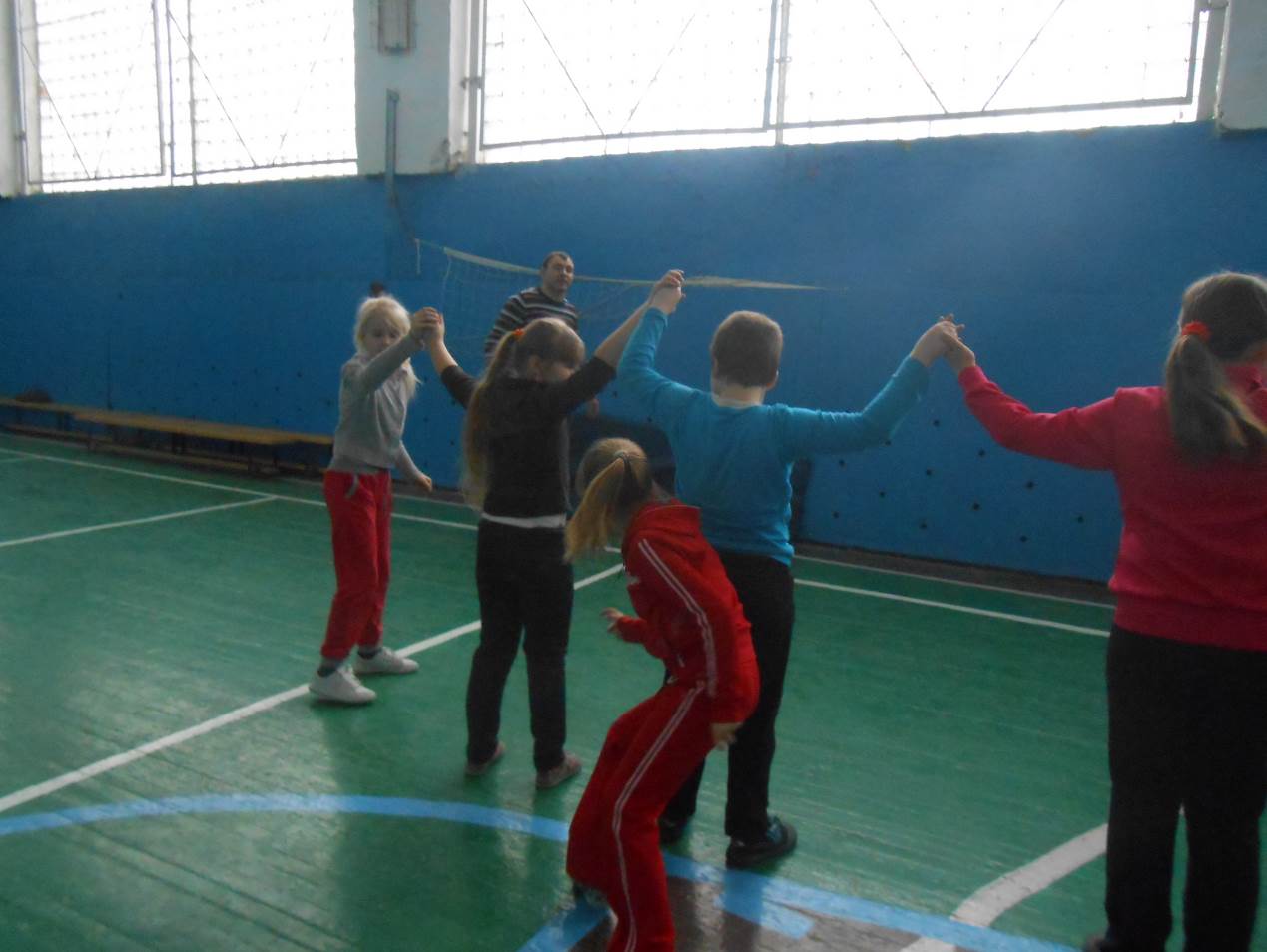 Эстафета с мячомУчастники переносят мячи, преодолевая расстояние, а затем забрасывают мяч в баскетбольное кольцо.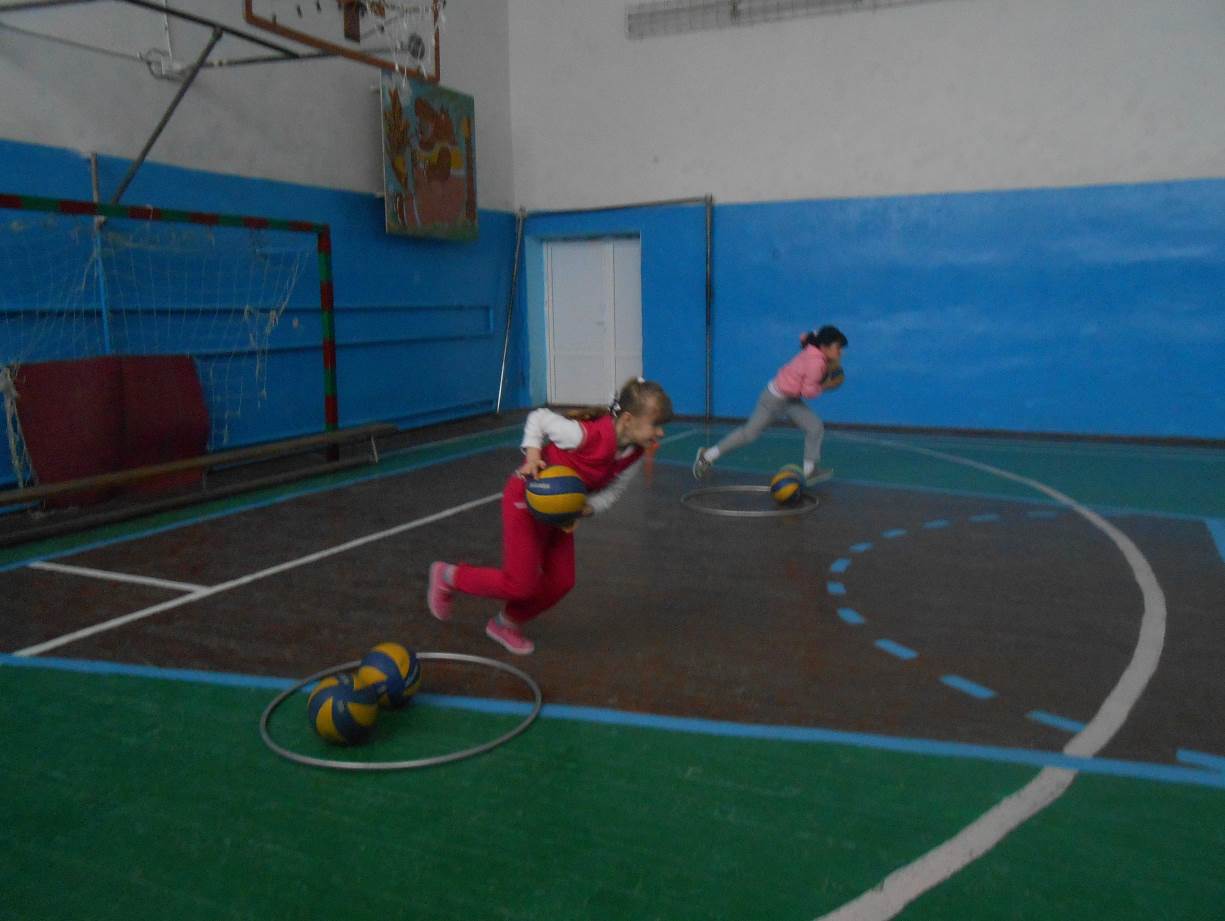  Заключительная эстафетаУчастник команды прыгает в мешке до обруча, снимает мешок, пролезает через обруч, делает три прыжка через скамейку, огибает пенек (кеглю), возвращается к обручу, вновь пролезает через него, надевает мешок, возвращается к команде, снимает мешок и передает его следующему участнику.Соревнования проходили в постоянном духе соперничества. Команды старались не уступать друг другу. Победы чередовались с каждым этапом. По итогам соревнований жюри внесло вердикт: Победила Дружба, т. к. счет оказался равным – 2:2.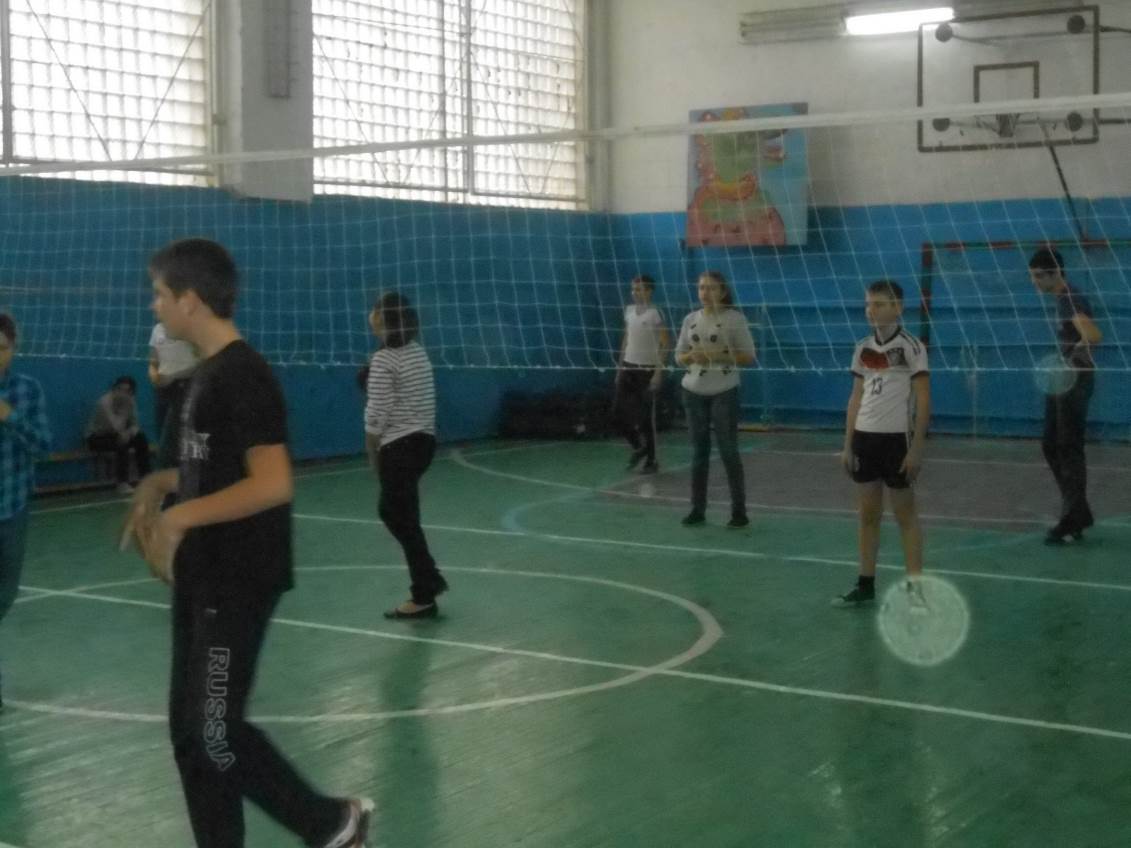 Дружеская встреча по баскетболу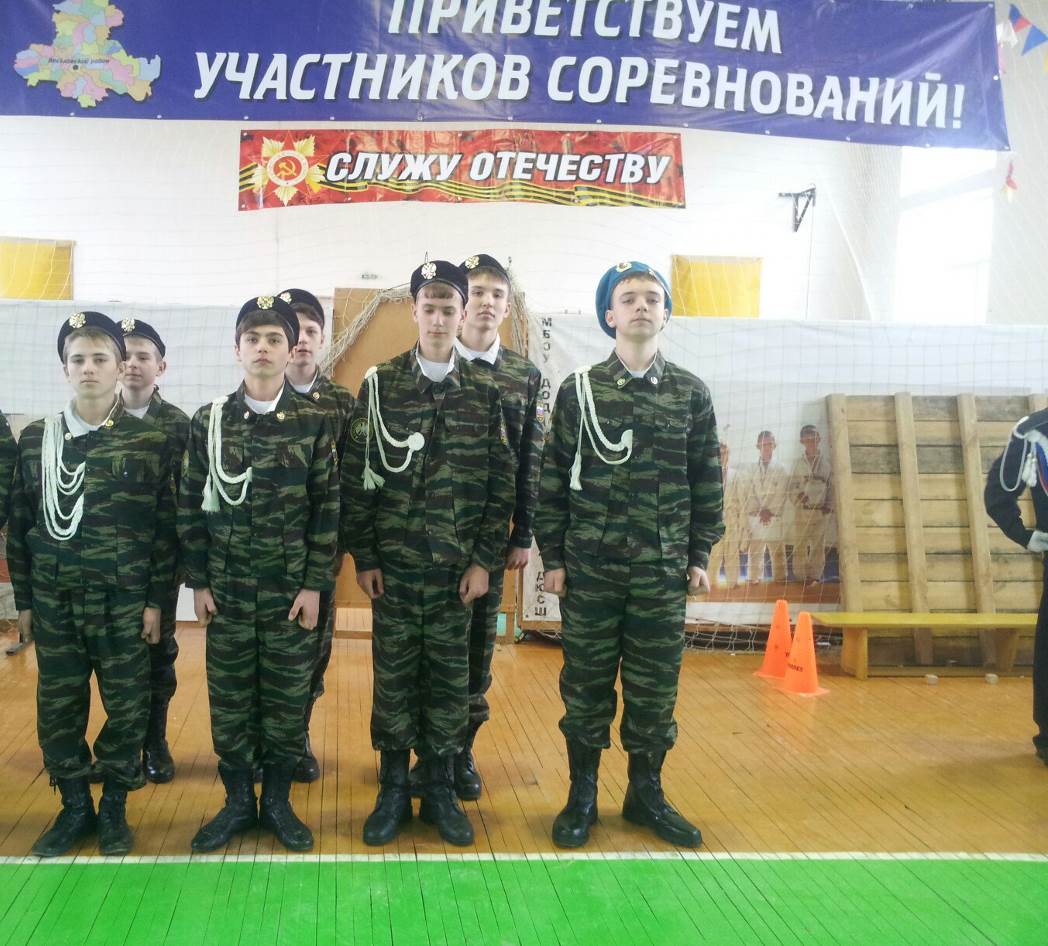 Муниципальный конкурс «Служу Отечеству» - 3 место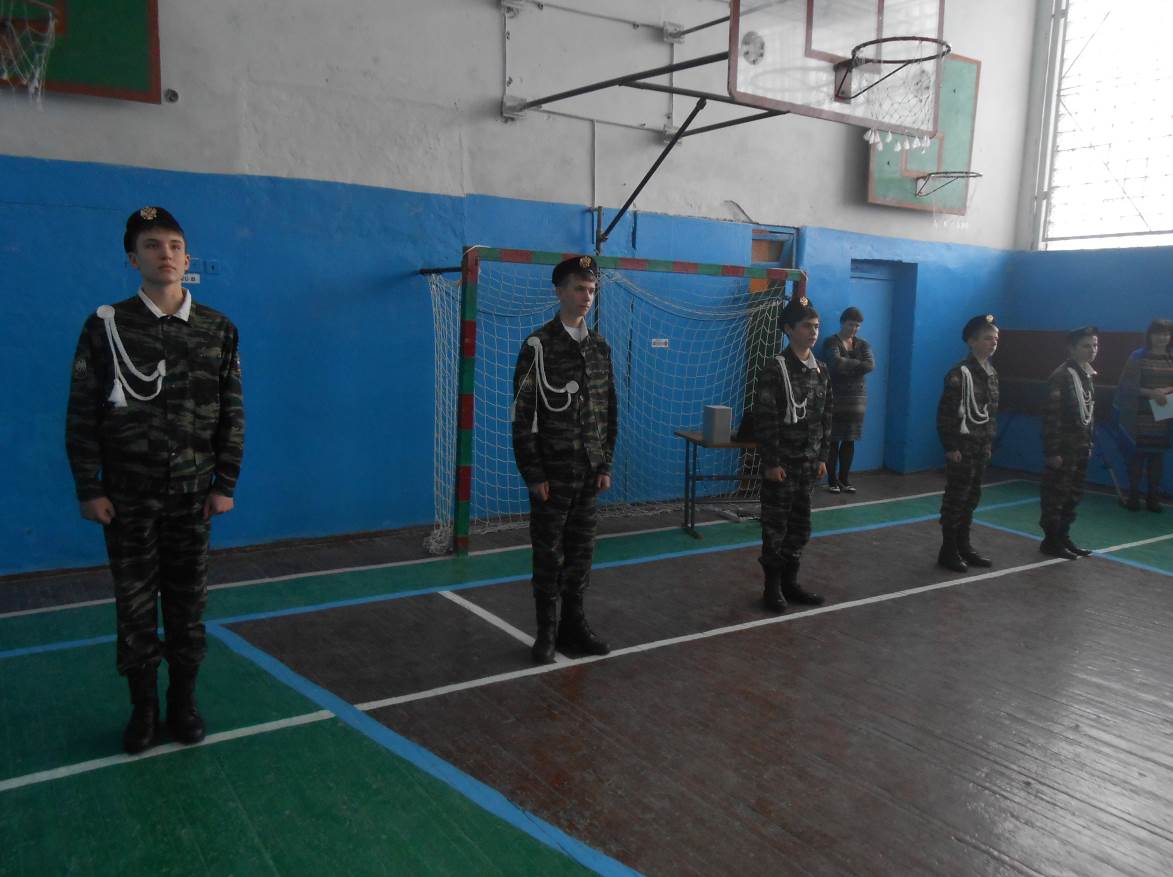 Школьная военно-спортивная игра «Служу Отечеству» 1 этап «Строевая подготовка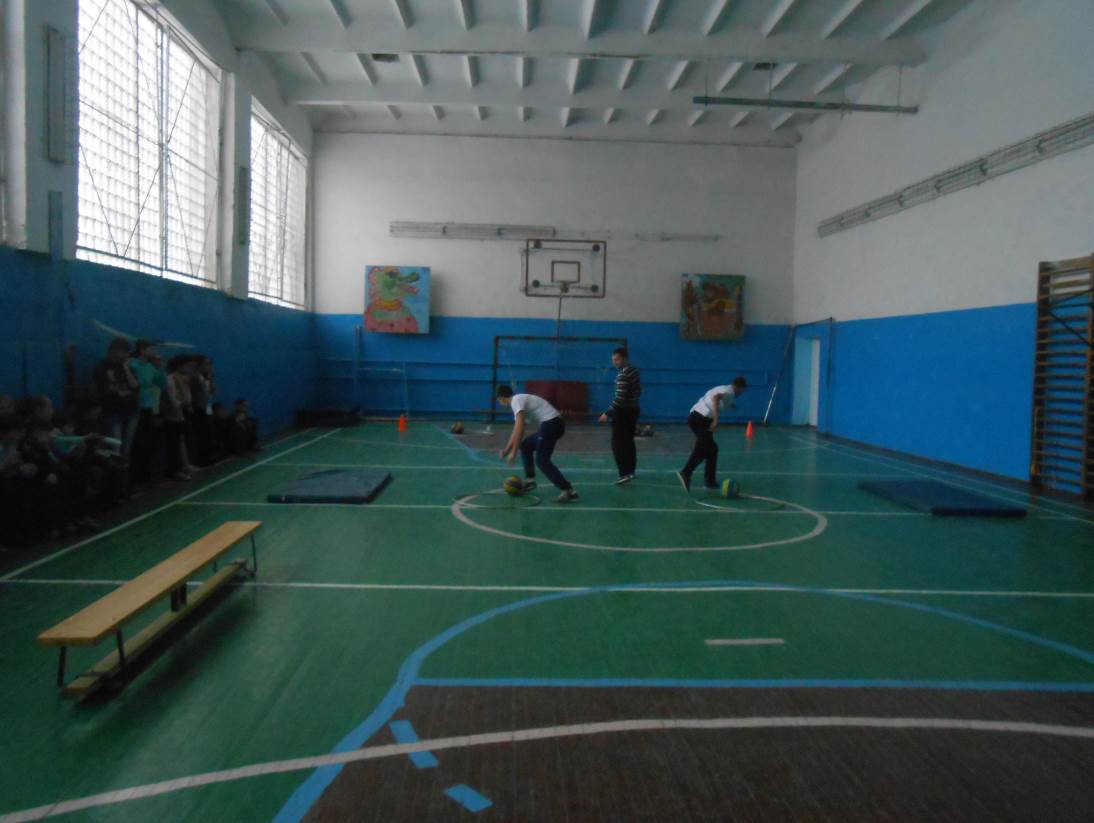 2 этап – юнармейская эстафета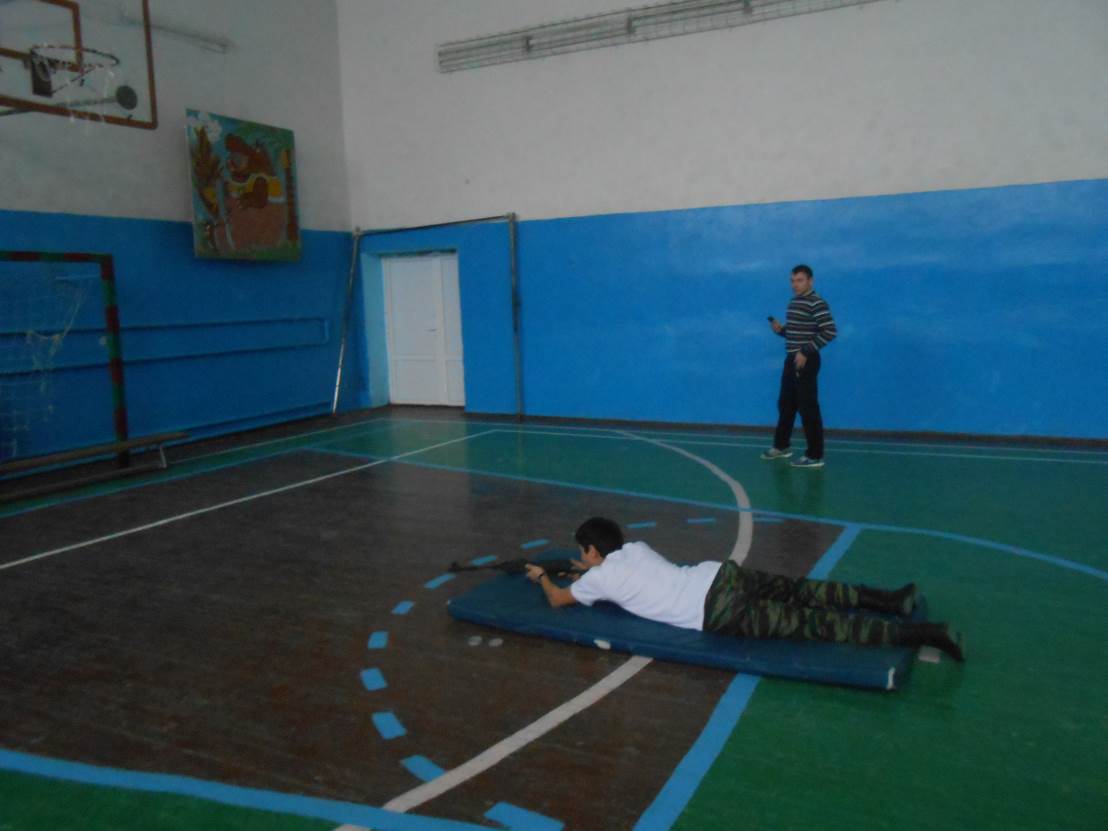 3 этап – «Снайпер»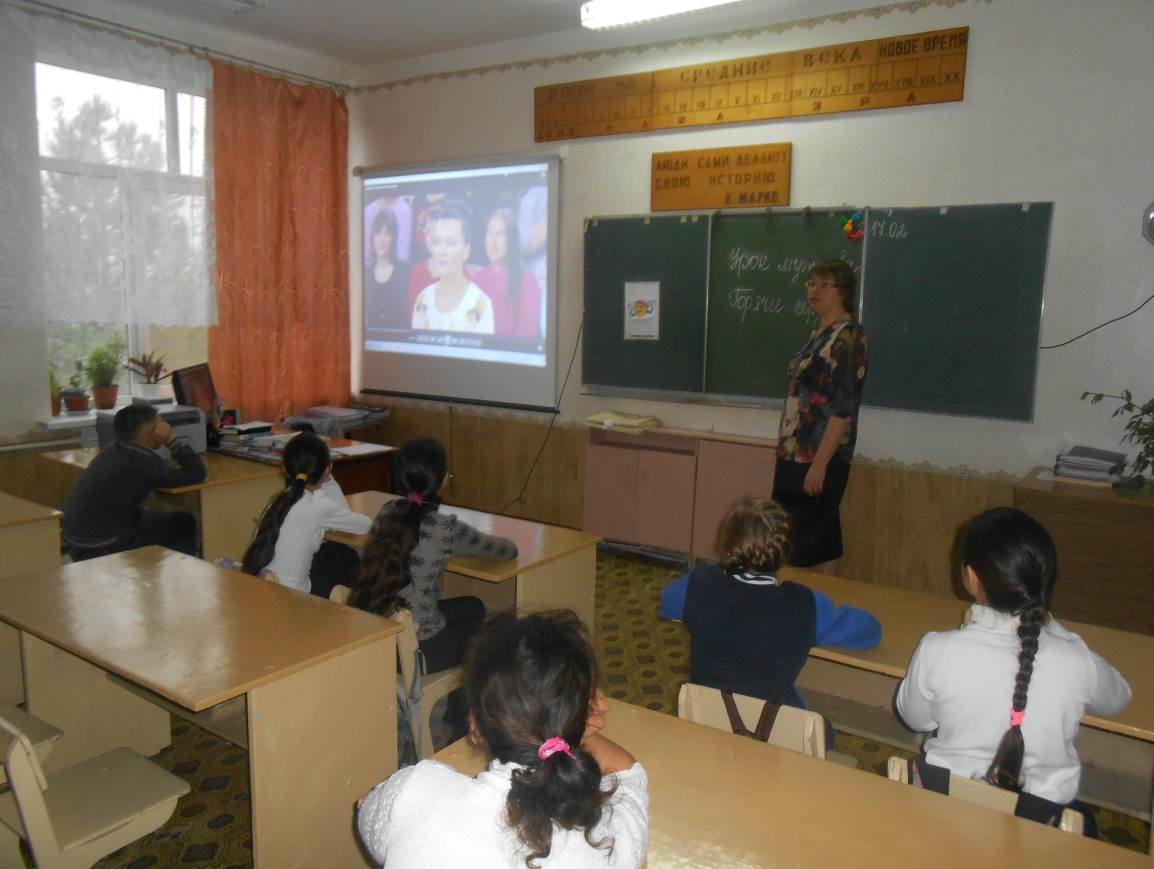 Урок мужества «Горячее сердце»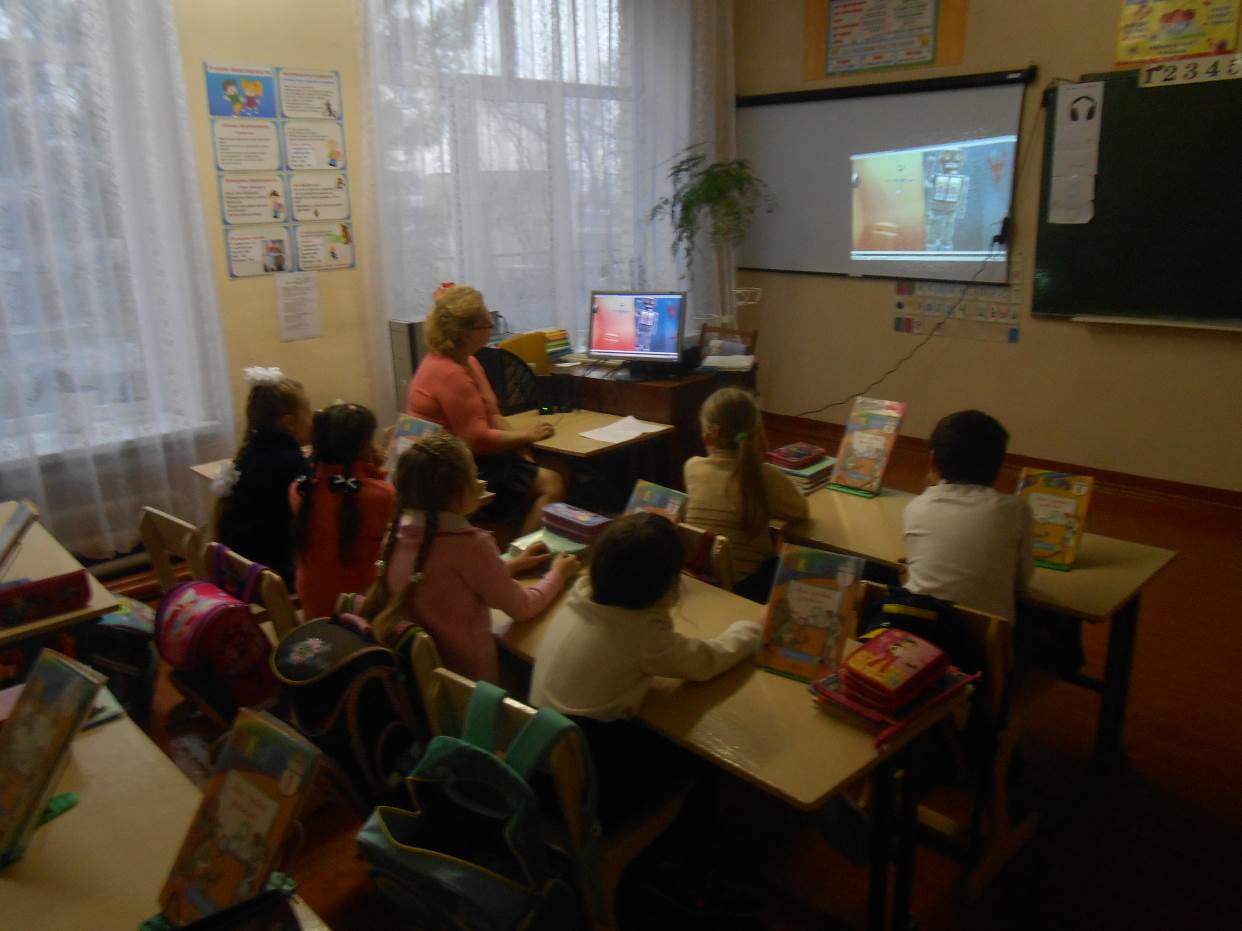 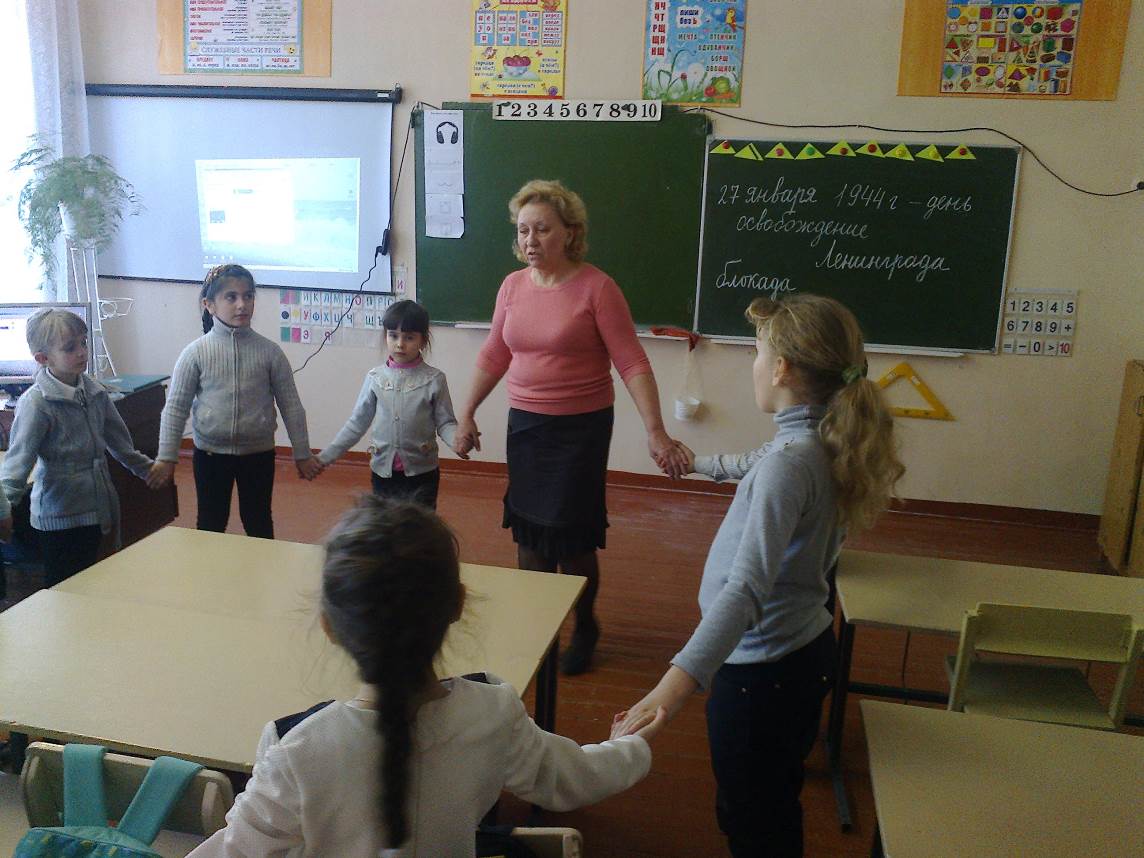 Классный час к Дню снятия Блокады Ленинграда «Дети Ленинграда»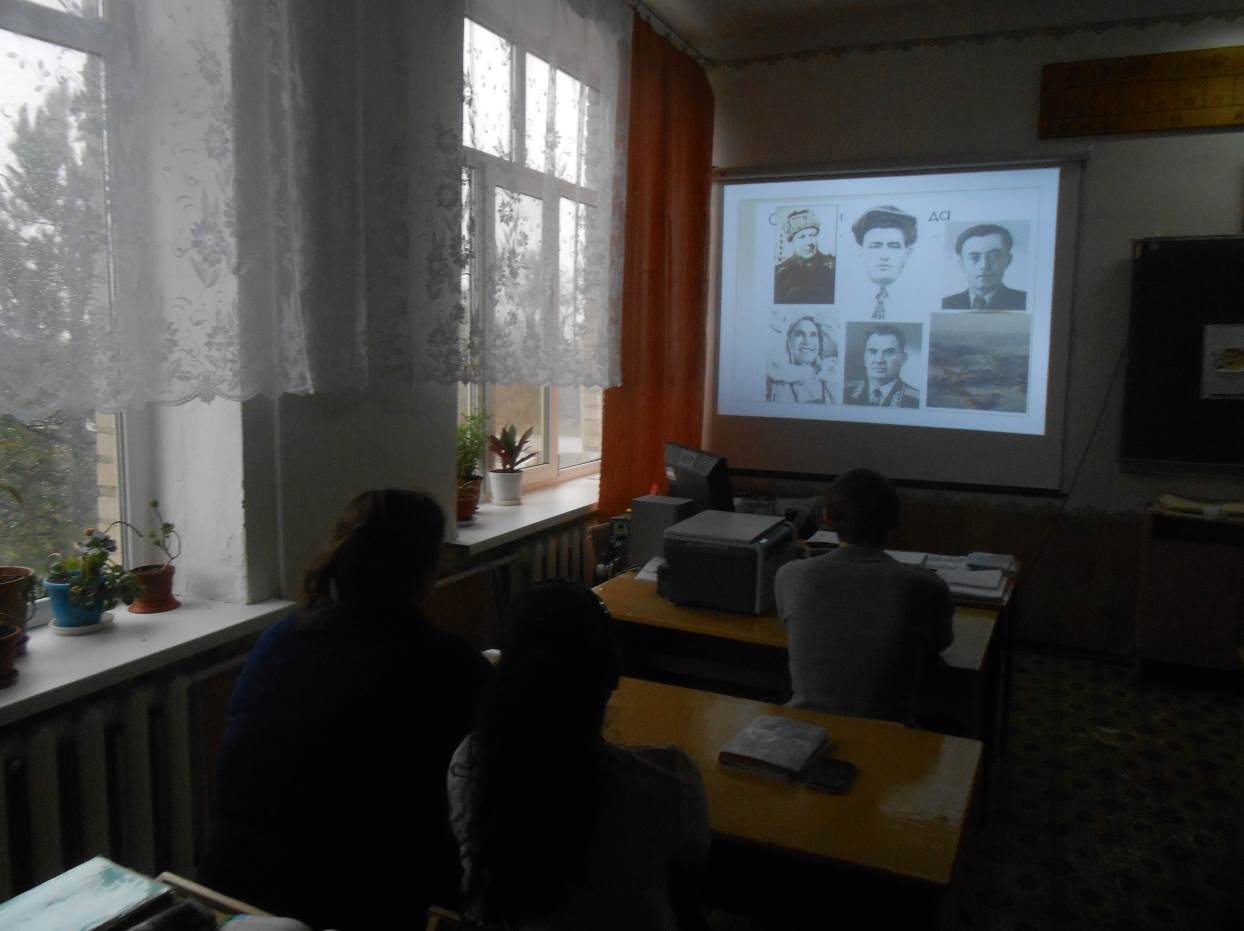 Классный час «Солдаты Сталинграда»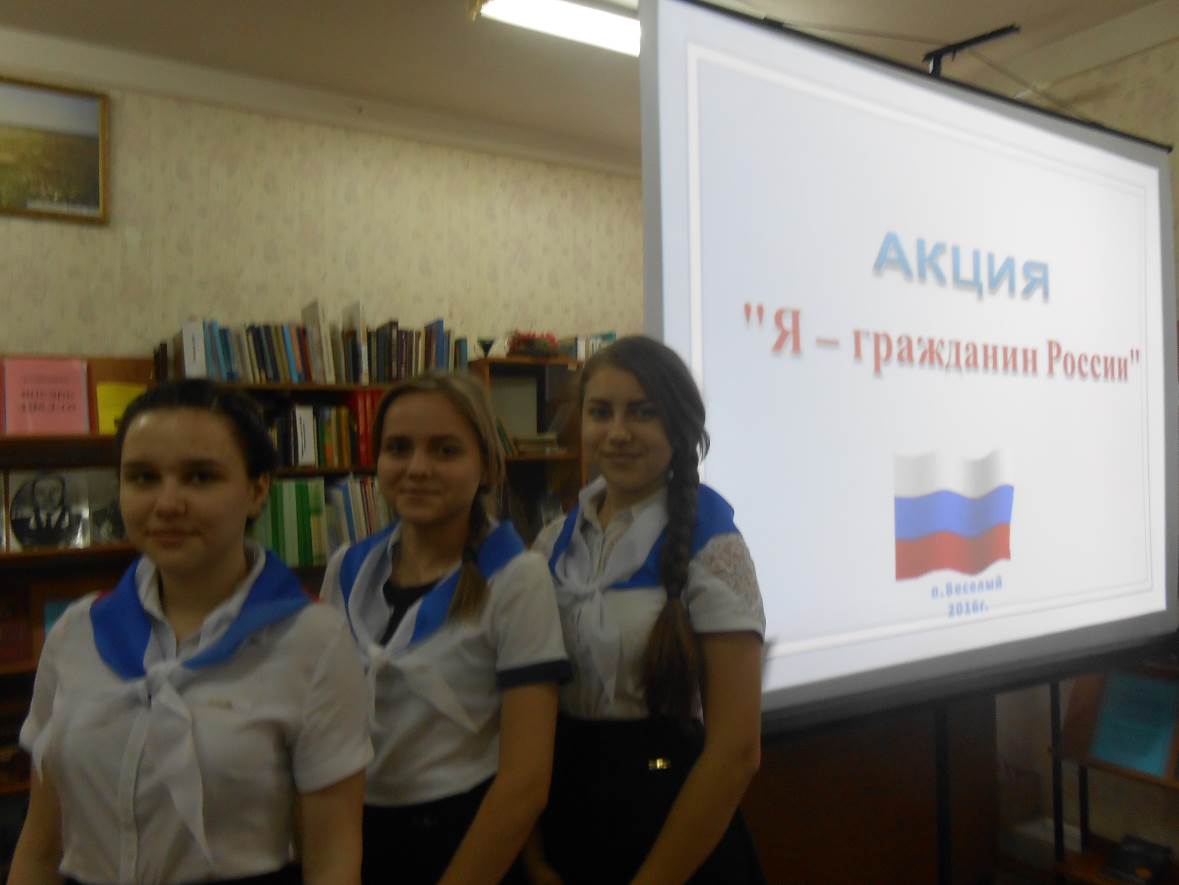 Акция «Я – гражданин России» - 1 место Спортивные мероприятия Спортивные мероприятия Тематические творческие конкурсыТематические творческие конкурсыВнеклассные мероприятияВнеклассные мероприятияБлаготворительные акции для участников Великой Отечественной войны Благотворительные акции для участников Великой Отечественной войны Иные Иные название конкретного мероприятия кол-во участниковназвание конкретного мероприятиякол-во участниковназвание конкретного мероприятиякол-во участниковназвание конкретного мероприятиякол-во участниковназвание конкретного мероприятиякол-во участниковВеселые старты20Акция Я – гражданин России10Урок мужества «Горячее сердце»73Концертная программа «О Родине, о времени, о нас»50Служу Отечеству14Калейдоскоп классных часов, посвященных памятным датам 73Дружеские встречи по волейболу16